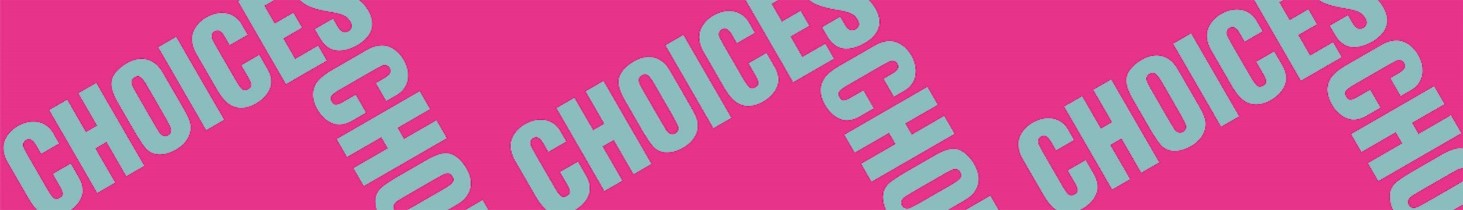 Twisted StoriesIn an InstantVocabulary 1: Character analysis  The following adjectives can be used to describe characters. Discuss the meaning of each word and place them under the correct heading. adventurous – attractive – brave – clever – confident – easy-going – elegant – extroverted – fit – friendly – good-looking – intelligent – introverted – kind – middle-aged – muscular – nervous – old – ordinary – out-going – polite – quiet – serious – short – sociable – tall – satisfied – shy – smart – tall – young LooksPersonality